BENAZIR INCOME SUPPORT PROGRAMME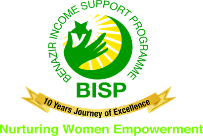 PROCUREMENT NOTICE -INVITATION TO BIDProcurement of an Integrated ERP SystemSupply (ERP Licenses & Media), Installation, Design, Configuration, Customization, Implementation, Commissioning, Training & Support(Product and On-site)IFB # 1-152/Proc/ERP SYS/BISP/2023The Benazir Income Support Programme (BISP) has reserved the funds for the procurement planned during the financial year 2022-23. It is intended that part of the proceeds of the fund will be used to cover eligible payment under the contract for the Procurement of an Integrated ERP System (Supply (ERP Licenses & Media), Installation, Design, Configuration, Customization, Implementation, Commissioning, Training & Support (Product and On-site).The Benazir Income Support Programme (BISP) now invites sealed bids from eligible firms for theProcurement of an Integrated ERP System (Supply (ERP Licenses & Media), Installation, Design, Configuration, Customization, Implementation, Commissioning, Training & Support (Product and On-site).The bidding shall be conducted in line with the Single Stage-Two Envelope procedure of the Public Procurement Rules 2004 and any Regulations, Regulatory Guides, Procurement Guidelines, or Instructions issued by the Authority (from time to time), and is open to all potential bidders.All bids must be accompanied by a Bid Security in an acceptable form in the amount of PKR. 3.00 Million.A Pre-bid Meeting will be held on 10thApril, 2023at 1130 hours, at BISP HQ Secretariat, F-Block, Pak. Secretariat, Islamabad. Bidders are strongly encouraged to attend the Pre-Bid meeting.The original bid along with five (5)copies, properly filled in, and enclosed in sealed envelope(s) must be delivered to the address [Room No. 236, 2nd Floor, Benazir Income Support Programme (BISP) HQ, F-Block, Pak Secretariat, Islamabad at or before 11:00 Hours by 28th April, 2023. The bids (or technical part of the bids as the case may be) will be opened on the same date at 1130 hours in public and in the presence of bidders’ representatives who choose to attend in the opening at the 2nd Floor Conference Room, BISP HQs, F-Block, Pak Secretariat, Islamabad.Director (Procurement)Benazir Income Support Programme,F-Block, Pak. Secretariat, Islamabad.Tel: 051-9246389